                                                                                                      Mã đề: 001I. Trắc nghiệm ( 5 điểm): Chọn đáp án đúng và tô vào phiếu trả lời của em:Câu 1. Chất nhày trong dịch vị có tác dụng gì ?A. Dự trữ nước cho hoạt động co bóp của dạ dàyB. Bảo vệ dạ dày khỏi sự xâm lấn của virut gây hại.C. Bao phủ bề mặt niêm mạc, giúp ngăn cách các tế bào niêm mạc tiếp xúc với pepsin và HCl.D. Chứa một số enzim giúp tăng hiệu quả tiêu hoá thức ănCâu 2. Đặc điểm nào dưới đây không có ở hồng cầu người ?A. Hình đĩa, lõm hai mặtB. Nhiều nhân, nhân nhỏ và nằm phân tánC. Tham gia vào chức năng vận chuyển khíD. Màu đỏ hồngCâu 3. Khi hồng cầu kết hợp với chất khí nào thì máu sẽ có màu đỏ tươi ?A. O2	B. N2	C. CO2	D. COCâu 4. Trong máu, huyết tương chiếm tỉ lệ bao nhiêu về thể tích ?A. 75%	B. 60%	C. 45%	D. 55%Câu 5. Nhóm máu nào dưới đây không tồn tại cả hai loại kháng nguyên A và B trên hồng cầu ?A. Nhóm máu O	B. Nhóm máu A	C. Nhóm máu B	D. Nhóm máu ABCâu 6. Bệnh xơ vữa động mạch có mối liên hệ mật thiết với loại lipit nào dưới đây ?A. Côlesterôn	B. Phôtpholipit	C. Ơstrôgen	D. TestosterônCâu 7. Khi tâm thất phải co, máu được bơm đến bộ phận nào ?A. Động mạch chủ	B. Động mạch phổi	C. Tĩnh mạch phổi	D. Tĩnh mạch chủCâu 8. Ở người bình thường, trung bình mỗi chu kì thì tim nghỉ ngơi hoàn toàn trong bao lâu ?A. 0,1 giây	B. 0,4 giây	C. 0,5 giây	D. 0,3 giâyCâu 9. Bộ phận nào dưới đây không thuộc hệ hô hấp ?A. Khí quản	B. Thanh quản	C. Phế quản	D. Thực quảnCâu 10. Khi chúng ta hít vào, cơ liên sườn ngoài và cơ hoành sẽ ở trạng thái nào ?A. Cơ liên sườn ngoài và cơ hoành đều coB. Cơ liên sườn ngoài co còn cơ hoành dãnC. Cơ liên sườn ngoài dãn còn cơ hoành coD. Cơ liên sườn ngoài và cơ hoành đều dãnCâu 11. Trong quá trình trao đổi khí ở tế bào, loại khí nào sẽ khuếch tán từ tế bào vào máu ?A. Khí cacbônic	B. Khí hiđrô	C. Khí nitơ	D. Khí ôxiCâu 12. Quá trình trao đổi khí ở người diễn ra theo cơ chế:A. chủ động.	B. thẩm thấu.	C. bổ sung.	D. khuếch tán.Câu 13. Chất độc nào dưới đây có nhiều trong khói thuốc lá ?A. Hêrôin	B. Côcain	C. Nicôtin	D. MoocphinCâu 14. Trong ống tiêu hoá ở người, vai trò hấp thụ chất dinh dưỡng chủ yếu thuộc về cơ quan nào ?A. Ruột thừa	B. Ruột già	C. Dạ dày	D. Ruột nonCâu 15. Qua tiêu hoá, lipit sẽ được biến đổi thành:A. glixêrol và vitamin.	B. glixêrol và axit béo.C. nuclêôtit và axit amin.	D. glixêrol và axit amin.Câu 16. Tuyến nước bọt lớn nhất của con người nằm ở đâu ?A. Dưới lưỡi	B. Vòm họngC. Dưới hàm	D. Hai bên mang taiCâu 17. Trong dạ dày hầu như chỉ xảy ra quá trình tiêu hoá:A. lipit.	B. gluxit.	C. prôtêin.	D. axit nuclêic.Câu 18. Bạch cầu đươc phân chia thành mấy loại chính ?A. 4 loại	B. 5 loại	C. 3 loại	D. 6 loạiCâu 19. Độ axit cao của thức ăn khi xuống tá tràng chính là tín hiệu:A. mở tâm vị.	B. mở môn vị.	C. đóng môn vị.	D. đóng tâm vị.Câu 20. Tại ruột già xảy ra hoạt động nào dưới đây ?A. Tiêu hoá thức ăn	B. Hấp thụ chất dinh dưỡngC. Hấp thụ lại nước	D. Nghiền nát thức ănII. Tự luận ( 5 điểm):Câu 1. ( 3 điểm) Trình bày cách sơ cứu và cầm máu trong trường hợp chảy máu động mạch cổ tay? Câu 2. ( 2 điểm) Trong ruột non xảy ra các biến đổi hóa học nào để đảm bảo thức ăn đến ruột non được tiêu hóa hoàn toàn? Làm thế nào để có một hệ tiêu hóa khỏe mạnh?                                                                                                              Mã đề :002I. Trắc nghiệm ( 5 điểm): Chọn đáp án đúng và tô vào phiếu trả lời của emCâu 1. Trong máu, huyết tương chiếm tỉ lệ bao nhiêu về thể tích ?A. 60%	B. 45%	C. 75%	D. 55%Câu 2. Trong quá trình trao đổi khí ở tế bào, loại khí nào sẽ khuếch tán từ tế bào vào máu ?A. Khí cacbônic	B. Khí ôxi	C. Khí hiđrô	D. Khí nitơCâu 3. Quá trình trao đổi khí ở người diễn ra theo cơ chếA. chủ động.	B. khuếch tán.	C. thẩm thấu.	D. bổ sung.Câu 4. Khi chúng ta hít vào, cơ liên sườn ngoài và cơ hoành sẽ ở trạng thái nào ?A. Cơ liên sườn ngoài dãn còn cơ hoành coB. Cơ liên sườn ngoài và cơ hoành đều dãnC. Cơ liên sườn ngoài và cơ hoành đều coD. Cơ liên sườn ngoài co còn cơ hoành dãnCâu 5. Tuyến nước bọt lớn nhất của con người nằm ở đâu ?A. Hai bên mang tai	B. Vòm họngC. Dưới hàm	D. Dưới lưỡiCâu 6. Qua tiêu hoá, lipit sẽ được biến đổi thành:A. glixêrol và axit amin.	B. nuclêôtit và axit amin.C. glixêrol và axit béo.	D. glixêrol và vitamin.Câu 7. Bộ phận nào dưới đây không thuộc hệ hô hấp ?A. Phế quản	B. Thực quản	C. Khí quản	D. Thanh quảnCâu 8. Khi tâm thất phải co, máu được bơm đến bộ phận nào ?A. Tĩnh mạch phổi	B. Tĩnh mạch chủ	C. Động mạch chủ	D. Động mạch phổiCâu 9. Chất nhày trong dịch vị có tác dụng gì ?A. Chứa một số enzim giúp tăng hiệu quả tiêu hoá thức ănB. Dự trữ nước cho hoạt động co bóp của dạ dàyC. Bao phủ bề mặt niêm mạc, giúp ngăn cách các tế bào niêm mạc tiếp xúc với pepsin và HCl.D. Bảo vệ dạ dày khỏi sự xâm lấn của virut gây hại.Câu 10. Chất độc nào dưới đây có nhiều trong khói thuốc lá ?A. Moocphin	B. Hêrôin	C. Côcain	D. NicôtinCâu 11. Đặc điểm nào dưới đây không có ở hồng cầu người ?A. Hình đĩa, lõm hai mặtB. Nhiều nhân, nhân nhỏ và nằm phân tánC. Màu đỏ hồngD. Tham gia vào chức năng vận chuyển khíCâu 12. Bệnh xơ vữa động mạch có mối liên hệ mật thiết với loại lipit nào dưới đây ?A. Phôtpholipit	B. Côlesterôn	C. Ơstrôgen	D. TestosterônCâu 13. Nhóm máu nào dưới đây không tồn tại cả hai loại kháng nguyên A và B trên hồng cầu ?A. Nhóm máu A	B. Nhóm máu AB	C. Nhóm máu B	D. Nhóm máu OCâu 14. Trong ống tiêu hoá ở người, vai trò hấp thụ chất dinh dưỡng chủ yếu thuộc về cơ quan nào ?A. Ruột non	B. Ruột thừa	C. Dạ dày	D. Ruột giàCâu 15. Ở người bình thường, trung bình mỗi chu kì thì tim nghỉ ngơi hoàn toàn trong bao lâu ?A. 0,5 giây	B. 0,3 giây	C. 0,1 giây	D. 0,4 giâyCâu 16. Tại ruột già xảy ra hoạt động nào dưới đây ?A. Tiêu hoá thức ăn	B. Nghiền nát thức ănC. Hấp thụ lại nước	D. Hấp thụ chất dinh dưỡngCâu 17. Trong dạ dày hầu như chỉ xảy ra quá trình tiêu hoá:A. prôtêin.	B. axit nuclêic.	C. gluxit.	D. lipit.Câu 18. Độ axit cao của thức ăn khi xuống tá tràng chính là tín hiệu:A. đóng môn vị.	B. mở tâm vị.	C. mở môn vị.	D. đóng tâm vị.Câu 19. Bạch cầu đươc phân chia thành mấy loại chính ?A. 3 loại	B. 4 loại	C. 5 loại	D. 6 loạiCâu 20. Khi hồng cầu kết hợp với chất khí nào thì máu sẽ có màu đỏ tươi ?A. CO2	B. O2	C. CO	D. N2II. Tự luận ( 5 điểm):Câu 1. ( 3 điểm) Trình bày cách sơ cứu và cầm máu trong trường hợp chảy máu động mạch cổ tay? Câu 2. ( 2 điểm) Trong ruột non xảy ra các biến đổi hóa học nào để đảm bảo thức ăn đến ruột non được tiêu hóa hoàn toàn? Làm thế nào để có một hệ tiêu hóa khỏe mạnh?                                                                                                            Mã đề :003I. Trắc nghiệm ( 5 điểm): Chọn đáp án đúng và tô vào phiếu trả lời của emCâu 1. Tại ruột già xảy ra hoạt động nào dưới đây ?A. Hấp thụ lại nước	B. Tiêu hoá thức ănC. Hấp thụ chất dinh dưỡng	D. Nghiền nát thức ănCâu 2. Ở người bình thường, trung bình mỗi chu kì thì tim nghỉ ngơi hoàn toàn trong bao lâu ?A. 0,5 giây	B. 0,4 giây	C. 0,3 giây	D. 0,1 giâyCâu 3. Đặc điểm nào dưới đây không có ở hồng cầu người ?A. Tham gia vào chức năng vận chuyển khíB. Nhiều nhân, nhân nhỏ và nằm phân tánC. Hình đĩa, lõm hai mặtD. Màu đỏ hồngCâu 4. Tuyến nước bọt lớn nhất của con người nằm ở đâu ?A. Hai bên mang tai	B. Dưới hàmC. Dưới lưỡi	D. Vòm họngCâu 5. Bộ phận nào dưới đây không thuộc hệ hô hấp ?A. Khí quản	B. Thực quản	C. Thanh quản	D. Phế quảnCâu 6. Trong quá trình trao đổi khí ở tế bào, loại khí nào sẽ khuếch tán từ tế bào vào máu ?A. Khí hiđrô	B. Khí cacbônic	C. Khí nitơ	D. Khí ôxiCâu 7. Trong máu, huyết tương chiếm tỉ lệ bao nhiêu về thể tích ?A. 60%	B. 75%	C. 45%	D. 55%Câu 8. Khi tâm thất phải co, máu được bơm đến bộ phận nào ?A. Tĩnh mạch chủ	B. Tĩnh mạch phổi	C. Động mạch phổi	D. Động mạch chủCâu 9. Khi chúng ta hít vào, cơ liên sườn ngoài và cơ hoành sẽ ở trạng thái nào ?A. Cơ liên sườn ngoài co còn cơ hoành dãnB. Cơ liên sườn ngoài và cơ hoành đều dãnC. Cơ liên sườn ngoài dãn còn cơ hoành coD. Cơ liên sườn ngoài và cơ hoành đều coCâu 10. Bạch cầu đươc phân chia thành mấy loại chính ?A. 6 loại	B. 5 loại	C. 3 loại	D. 4 loạiCâu 11. Khi hồng cầu kết hợp với chất khí nào thì máu sẽ có màu đỏ tươi ?A. CO2	B. N2	C. CO	D. O2Câu 12. Nhóm máu nào dưới đây không tồn tại cả hai loại kháng nguyên A và B trên hồng cầu ?A. Nhóm máu A	B. Nhóm máu AB	C. Nhóm máu B	D. Nhóm máu OCâu 13. Chất độc nào dưới đây có nhiều trong khói thuốc lá ?A. Nicôtin	B. Côcain	C. Hêrôin	D. MoocphinCâu 14. Qua tiêu hoá, lipit sẽ được biến đổi thành:A. glixêrol và vitamin.	B. glixêrol và axit amin.C. glixêrol và axit béo.	D. nuclêôtit và axit amin.Câu 15. Độ axit cao của thức ăn khi xuống tá tràng chính là tín hiệu:A. mở tâm vị.	B. đóng tâm vị.	C. đóng môn vị.	D. mở môn vị.Câu 16. Trong dạ dày hầu như chỉ xảy ra quá trình tiêu hoá:A. prôtêin.	B. axit nuclêic.	C. lipit.	D. gluxit.Câu 17. Quá trình trao đổi khí ở người diễn ra theo cơ chế:A. bổ sung.	B. chủ động.	C. thẩm thấu.	D. khuếch tán.Câu 18. Trong ống tiêu hoá ở người, vai trò hấp thụ chất dinh dưỡng chủ yếu thuộc về cơ quan nào ?A. Ruột già	B. Dạ dày	C. Ruột non	D. Ruột thừaCâu 19. Chất nhày trong dịch vị có tác dụng gì ?A. Bảo vệ dạ dày khỏi sự xâm lấn của virut gây hại.B. Chứa một số enzim giúp tăng hiệu quả tiêu hoá thức ănC. Bao phủ bề mặt niêm mạc, giúp ngăn cách các tế bào niêm mạc tiếp xúc với pepsin và HCl.D. Dự trữ nước cho hoạt động co bóp của dạ dàyCâu 20. Bệnh xơ vữa động mạch có mối liên hệ mật thiết với loại lipit nào dưới đây ?A. Côlesterôn	B. Phôtpholipit	C. Testosterôn	D. ƠstrôgenII. Tự luận ( 5 điểm):Câu 1. ( 3 điểm) Trình bày cách sơ cứu và cầm máu trong trường hợp chảy máu động mạch cổ tay? Câu 2. ( 2 điểm) Trong ruột non xảy ra các biến đổi hóa học nào để đảm bảo thức ăn đến ruột non được tiêu hóa hoàn toàn? Làm thế nào để có một hệ tiêu hóa khỏe mạnh?                                                                                                            Mã đề :004I. Trắc nghiệm ( 5 điểm): Chọn đáp án đúng và tô vào phiếu trả lời của emCâu 1. Trong dạ dày hầu như chỉ xảy ra quá trình tiêu hoá:A. axit nuclêic.	B. prôtêin.	C. lipit.	D. gluxit.Câu 2. Trong ống tiêu hoá ở người, vai trò hấp thụ chất dinh dưỡng chủ yếu thuộc về cơ quan nào ?A. Dạ dày	B. Ruột thừa	C. Ruột già	D. Ruột nonCâu 3. Khi hồng cầu kết hợp với chất khí nào thì máu sẽ có màu đỏ tươi ?A. CO2	B. N2	C. O2	D. COCâu 4. Bệnh xơ vữa động mạch có mối liên hệ mật thiết với loại lipit nào dưới đây ?A. Testosterôn	B. Côlesterôn	C. Ơstrôgen	D. PhôtpholipitCâu 5. Bộ phận nào dưới đây không thuộc hệ hô hấp ?A. Thanh quản	B. Khí quản	C. Thực quản	D. Phế quảnCâu 6. Chất độc nào dưới đây có nhiều trong khói thuốc lá ?A. Côcain	B. Nicôtin	C. Hêrôin	D. MoocphinCâu 7. Trong máu, huyết tương chiếm tỉ lệ bao nhiêu về thể tích ?A. 75%	B. 45%	C. 60%	D. 55%Câu 8. Quá trình trao đổi khí ở người diễn ra theo cơ chếA. chủ động.	B. thẩm thấu.	C. khuếch tán.	D. bổ sung.Câu 9. Đặc điểm nào dưới đây không có ở hồng cầu người ?A. Tham gia vào chức năng vận chuyển khíB. Nhiều nhân, nhân nhỏ và nằm phân tánC. Màu đỏ hồngD. Hình đĩa, lõm hai mặtCâu 10. Qua tiêu hoá, lipit sẽ được biến đổi thành:A. nuclêôtit và axit amin.	B. glixêrol và axit amin.C. glixêrol và vitamin.	D. glixêrol và axit béo.Câu 11. Độ axit cao của thức ăn khi xuống tá tràng chính là tín hiệu:A. đóng môn vị.	B. đóng tâm vị.	C. mở tâm vị.	D. mở môn vị.Câu 12. Trong quá trình trao đổi khí ở tế bào, loại khí nào sẽ khuếch tán từ tế bào vào máu ?A. Khí nitơ	B. Khí ôxi	C. Khí hiđrô	D. Khí cacbônicCâu 13. Tại ruột già xảy ra hoạt động nào dưới đây ?A. Hấp thụ lại nước	B. Nghiền nát thức ănC. Tiêu hoá thức ăn	D. Hấp thụ chất dinh dưỡngCâu 14. Khi tâm thất phải co, máu được bơm đến bộ phận nào ?A. Động mạch chủ	B. Tĩnh mạch chủ	C. Động mạch phổi	D. Tĩnh mạch phổiCâu 15. Chất nhày trong dịch vị có tác dụng gì ?A. Bao phủ bề mặt niêm mạc, giúp ngăn cách các tế bào niêm mạc tiếp xúc với pepsin và HCl.B. Dự trữ nước cho hoạt động co bóp của dạ dàyC. Bảo vệ dạ dày khỏi sự xâm lấn của virut gây hại.D. Chứa một số enzim giúp tăng hiệu quả tiêu hoá thức ănCâu 16. Ở người bình thường, trung bình mỗi chu kì thì tim nghỉ ngơi hoàn toàn trong bao lâu ?A. 0,3 giây	B. 0,4 giây	C. 0,5 giây	D. 0,1 giâyCâu 17. Khi chúng ta hít vào, cơ liên sườn ngoài và cơ hoành sẽ ở trạng thái nào ?A. Cơ liên sườn ngoài và cơ hoành đều coB. Cơ liên sườn ngoài dãn còn cơ hoành coC. Cơ liên sườn ngoài và cơ hoành đều dãnD. Cơ liên sườn ngoài co còn cơ hoành dãnCâu 18. Tuyến nước bọt lớn nhất của con người nằm ở đâu ?A. Hai bên mang tai	B. Dưới lưỡiC. Dưới hàm	D. Vòm họngCâu 19. Bạch cầu đươc phân chia thành mấy loại chính ?A. 3 loại	B. 4 loại	C. 5 loại	D. 6 loạiCâu 20. Nhóm máu nào dưới đây không tồn tại cả hai loại kháng nguyên A và B trên hồng cầu ?A. Nhóm máu A	B. Nhóm máu AB	C. Nhóm máu B	D. Nhóm máu OII. Tự luận ( 5 điểm):Câu 1. ( 3 điểm) Trình bày cách sơ cứu và cầm máu trong trường hợp chảy máu động mạch cổ tay? Câu 2. ( 2 điểm) Trong ruột non xảy ra các biến đổi hóa học nào để đảm bảo thức ăn đến ruột non được tiêu hóa hoàn toàn? Làm thế nào để có một hệ tiêu hóa khỏe mạnh?A. Mục tiêu:Kiến thức: - Ôn tập kiến thức về cấu tạo, chức năng, cách vệ sinh hệ hô hấp, hệ tuần hoàn và hệ tiêu hóa.Kĩ năng: - rèn kĩ năng quan sát, tổng hợp kiến thức, vận dụng kiến thức giải thích các hiện tượng thực tếThái độ: yêu thích môn họcNăng lực : phát triển khả năng phân tích kiến thức, tư duy logic, tổng hợp kiến thức và liên hệ kiến thức với thực tếB. Ma trận đề:I. Trắc nghiệm: ( 5 điểm): mỗi câu trả lời đúng: 0,25 điểmTỔNG HỢP ĐÁP ÁN CÁC ĐỀĐáp án đề 001:Đáp án đề 002:Đáp án đề 003:Đáp án đề 004:II. Tự luận: ( 5 điểm): Câu 1: +bước 1,2: mỗi bước 1 đ’+ bước 3,4; mỗi bước 0,5 đ’- Dò tìm vị trí động mạch phía trên vết thương (về phía gần tim).- Dùng ngón tay ấn mạnh vào để cầm máu tạm thời. Với vết thương ở tay chân có thể dùng biện pháp buộc dây garô ở phía trên vết thương (cứ 15 phút lại nới dây garô).- Sát trùng vết thương. Băng kín vết thương- Đưa ngay đến bệnh viện cấp cứu.Câu 2: ( 2 điểm)- trình bày đúng hoạt động biến đổi hóa học ở ruột non: 1 điểm+ 4 biến đồi: mỗi biến đổi ; 0,25 đ’- Vệ sinh hệ tiêu hóa: 1 đ’TRƯỜNG THCS ĐỨC GIANGĐỀ KIỂM TRA HỌC KÌ IMôn: Sinh học 8Năm học 2019 - 2020 Thời gian: 45 phútTRƯỜNG THCS ĐỨC GIANGĐỀ KIỂM TRA HỌC KÌ IMôn: Sinh học 8Năm học 2019 - 2020 Thời gian: 45 phútTRƯỜNG THCS ĐỨC GIANGĐỀ KIỂM TRA HỌC KÌ IMôn: Sinh học 8Năm học 2019 - 2020 Thời gian: 45 phútTRƯỜNG THCS ĐỨC GIANGĐỀ KIỂM TRA HỌC KÌ IMôn: Sinh học 8Năm học 2019 - 2020 Thời gian: 45 phútTên chủ đềCác mức độ nhận thứcCác mức độ nhận thứcCác mức độ nhận thứcCác mức độ nhận thứcCác mức độ nhận thứcCác mức độ nhận thứcCác mức độ nhận thứcCác mức độ nhận thứcCác mức độ nhận thứcCác mức độ nhận thứcCác mức độ nhận thứcCác mức độ nhận thứcCác mức độ nhận thứcTên chủ đềNhận biếtNhận biếtNhận biếtThông hiểuThông hiểuThông hiểuVận dụng thấpVận dụng thấpVận dụng thấpVận dụng caoVận dụng caoVận dụng caoVận dụng caoTên chủ đềTNTLTNTNTLTNTNTLTNTNTLTLChương III: Tuần hoàn-Đặc điểm cấu tạo, chức năng của các thành phần trong máu-Đặc điểm cấu tạo, chức năng của các thành phần trong máu-Đặc điểm cấu tạo, chức năng của các thành phần trong máu- Cơ chế truyền máu, chu kì tim- Cơ chế truyền máu, chu kì tim- Cơ chế truyền máu, chu kì tim- thực hành sơ cứu cầm máu- thực hành sơ cứu cầm máu- thực hành sơ cứu cầm máu1,25 đ0,75 đ0,75 đ3 đ’Chương IV: Hô hấp- cấu tạo, chức năng của hệ hôp hấp- cấu tạo, chức năng của hệ hôp hấp- hoạt động hô hấp- hoạt động hô hấp- hoạt động hô hấp1 đ0,25 đ0,25 đChương V: Tiêu hóa- Đặc điểm cấu tao, chức năng của hệ tiêu hóa- Đặc điểm cấu tao, chức năng của hệ tiêu hóa- Biến đổi thức ăn trong hệ tiêu hóa, biên pháp bảo vệ- Biến đổi thức ăn trong hệ tiêu hóa, biên pháp bảo vệ- Biến đổi thức ăn trong hệ tiêu hóa, biên pháp bảo vệ- Giải thích hiện tượng liên quan đên tiêu hóa- Giải thích hiện tượng liên quan đên tiêu hóa- Giải thích hiện tượng liên quan đên tiêu hóa- Giải thích hiện tượng liên quan đên tiêu hóa1,25 đ2 đ0,5 đ0,5 đTổng3,25 đ3,25 đ3 đ3 đ3 đ3 đ’3 đ’3 đ’0,5 đ0,5 đ0,5 đ0,5 đCâuChọnCâuChọnCâuChọnCâuChọnCâuChọn1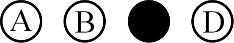 5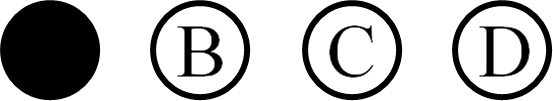 9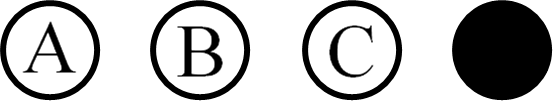 13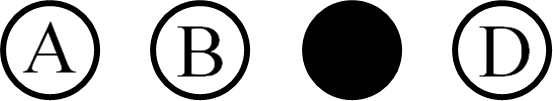 172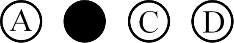 6101418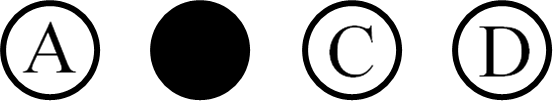 3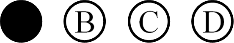 71115194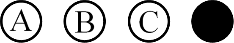 8121620CâuChọnCâuChọnCâuChọnCâuChọnCâuChọn1591317261014183711151948121620CâuChọnCâuChọnCâuChọnCâuChọnCâuChọn1591317261014183711151948121620CâuChọnCâuChọnCâuChọnCâuChọnCâuChọn1591317261014183711151948121620Người ra đềTổ trưởng duyệt đềBGH duyệt đềNguyễn Thị Phương ThảoNguyễn Thị Lan AnhNguyễn Thị Thanh Huyền